Class 4 Autumn – Odd YearClass 4 Autumn – Odd YearClass 4 Autumn – Odd YearClass 4 Autumn – Odd YearSubjectLearning HookContextPrior LearningHistoryInvestigate and interpret the past Build an overview of world history Understand chronology Communicate historicallyThe round city: Baghdad 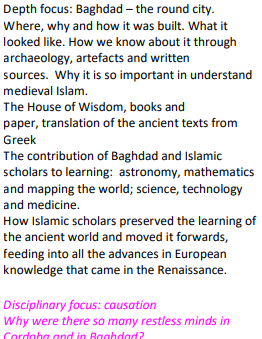 The Anglo-Saxons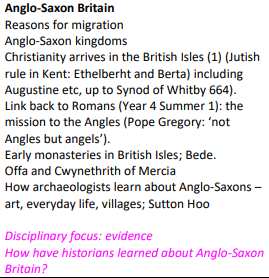 Understanding of chronology – Ancient Egypt, The Victorians, WW2, The Romans, The Vikings, The Stone ageScienceInvestigate MaterialsInvestigate Light and SeeingWork scientificallyPhysics - Understanding movement, forces and magnets: Feel the force Magnets • Describe magnets as having two poles. • Predict whether two magnets will attract or repel each other, depending on which poles are facing. Forces • Explain that unsupported objects fall towards the Earth because of the force of gravity acting between the Earth and the falling object. • Identify the effect of drag forces, such as air resistance, water resistance and friction that act between moving surfaces. • Understand that some mechanisms including levers, pulleys and gears, allow a smaller force to have a greater effect. Comparative and fair testing Pattern seeking Identify and classify Research (Isaac Newton, Aristotle)Physics - Describe the Earth’s movement in space: The Earth and beyond • Describe the movement of the Earth, and other planets, relative to the Sun in the solar system. • Describe the movement of the Moon relative to the Earth• Describe the Sun, Earth and Moon as approximately spherical bodies. • Use the idea of the Earth’s rotation to explain day and night and the apparent movement of the sun across the sky. Observation Research Comparative test Galileo Galilei Katherine Johnson Mae JemisonCan you see me (Y3/4) Senses (KS1) GeographyInvestigate patterns Communicate geographicallyInvestigate places Why is California so thirsty? 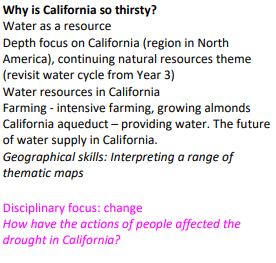 Oceans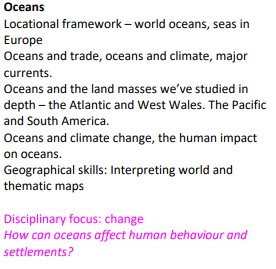 Settlements (Stone Age, Romans and Anglo-Saxons)Local area studyMap SkillsThe Americas (Y5/6)Around the World (Y3/4)Design and TechnologyMaster practical skills Design, make, evaluate and improve Take inspiration from design throughout history BridgesParticipate in discussions and offer ideas.Evaluate images using simple responses, sometimes using formal elements to extend ideas.Provide plausible suggestions for how a piece was created.Comfortably use different stimuli to draw from.Use past knowledge and experience to explore a range of drawing processes.Select and place textures to create a collagraph plate, applying an understanding of the material, which may be supported by testing.Create a selection of drawings and visual notes that demonstrate their ideas using sketchbooks.Generate a clear composition idea for a final piece that shows how it will be drawn.Apply confident skills to make an effective collagraph print.Independently select tools and drawing techniques, with some guidance.Demonstrate growing independence, discussing ways to improve work. Master practical skills (Y1,2,3,4, 5)Design, make, evaluate and improve (Y1,2,3,4, 5)Take inspiration from design throughout history (Y1,2,3,4, 5)Art and DesignDevelop ideas Master techniques Take inspiration from the greatsI need spaceUnderstand and explain what retrofuturism is.Participate in discussions and offer ideas.Evaluate images using simple responses, sometimes using formal elements to extend ideas.Provide plausible suggestions for how a piece was created.Comfortably use different stimuli to draw from.Use past knowledge and experience to explore a range of drawing processes.Select and place textures to create a collagraph plate, applying an understanding of the material, which may be supported by testing.Create a selection of drawings and visual notes that demonstrate their ideas using sketchbooks.Generate a clear composition idea for a final piece that shows how it will be drawn.Apply confident skills to make an effective collagraph print.Independently select tools and drawing techniques, with some guidance.Demonstrate growing independence, discussing ways to improve work.Describe the work of notable artists,artisans and designers (EYFS, Y1, Y2, Y3, Y4, Y5)Religious EducationUnderstand beliefs and teachingsUnderstand practices and lifestylesUnderstand how beliefs are conveyedReflectUnderstand valuesStories of ProphetsStories from the Qur’an and Muslim tradition, including: Stories of the prophets: Adam, Nuh, Ibrahim, Musa, Suleyman, Dawud The Valley of the Ants What Muslims learn from these stories, both in the past and today. Where these stories can be found and how they have been passed on Continuities and contrasts in stories within different faiths in the Abrahamic tradition Disciplinary focus: What do Muslim peoples learn from their stories?Unit 2 – Awaiting Opening Worlds ResourcesUnderstand beliefs and teachings (Y1,2,3,4, 5)Understand practices and lifestyles (Y1,2,3,4, 5)Understand how beliefs are conveyed (Y1,2,3,4, 5)Reflect (Y1,2,3,4, 5)Understand values(Y1,2,3,4, 5) Languages Read fluentlyWrite imaginativelySpeak confidentlyPhonics 3&4 (C) Spanish Phonemes/ alphabet: GA GE GI GO GU QU Z, B, V, CCThe Date (I)  Spanish phonemes/  alphabet GA GE GI GO GU QU Z,Remember, recall and spell the seven days of the week. Remember, recall and spell the twelve months of the year. Remember, recall and spell numbers 1-31. Use their knowledge of the days of the week, months of the year and numbers 1-31 in order to say the date. Use their knowledge of the months of the year, numbers 1-31 in order to say when their birthday is.My Home (I)Spanish phonemes/  alphabet GA GE GI GO GU QU Z,Say whether they live in a house or an apartment and say where it is. Repeat, recognise and attempt to spell up to ten nouns (including the correct article for each) for the rooms of the house in Spanish. Tell somebody in Spanish what rooms they have or do not have in their home. Ask somebody else in Spanish what rooms they have or do not have in their home. Attempt to create a longer spoken or written passage in Spanish recycling previously learnt language (incorporating personal details such as their name and age)Spanish Phonics (Y3/4/5)Presenting myself (Y3/4/5)Physical EducationDevelop practical skills in order to participate, compete and lead a healthy lifestyleHockey Netball Gymnastics Gymnastics (Y3/4)Net and Wall (Y3/4)Invasion Games (Y3/4)ComputingCodeCollectCommunicateConnectY6 - Online safety   Discuss a range of issues online that can leave pupils feeling sad, frightened, worried or uncomfortable and can describe numerous ways to get help.Explain how sharing online can have both positive and negative impacts.Be aware of how to seek consent from others before sharing material online and can describe how content can still be shared online even if it is set to private.Explain what a ‘digital reputation’ is and what it can consist of.Understand the importance of capturing evidence of online bullying and can demonstrate some of these methods on the devices used at school.Describe ways to manage passwords and strategies to add extra security such as two-factor authentication.Explain what to do if passwords are shared, lost, or stolen.Describe strategies to identify scams.Explain ways to increase their privacy settings and understand why it is important to keep their software updated.Computing systems and networks: Search engines Explain what a search engine is, suggesting several search engines to use and explain how to use them to find websites and information.Suggest that things online aren’t always true and recognise what to check for.Explain why keywords are important and what TASK stands for, using these strategies to search effectively.Recognise the terms ‘copyright’ and ‘fair use’ and combine text and images in a poster.Make parallels between book searching and internet searching, explaining the role of web crawlers and recognising that results are rated to decide rank.Code (Y1,2,3,4, 5)Collect (Y1,2,3,4, 5)Communicate (Y1,2,3,4, 5)Connect (Y1,2,3,4, 5)MathsKnow and Use NumbersAdd and subtractMultiply and divideUse fractionsPlace ValueAddition and subtractionFractionsKnow and Use Numbers (Y3/4/5)Add and subtract (Y3/4/5)Multiply and divide (Y3/4/5)Use fractions (Y3/4/5)EnglishUnderstand textsTranscribeComposeAnalysePresentFiction: Narrative – Cosmic Fiction: Narrative Horror - A Monster Calls Poetry - Malfaesance Non-fiction - Persuasive Letter – ScroogeUnderstand texts (Y1,2,3,4)Transcribe (Y1,2,3,4)Compose (Y1,2,3,4)Analyse (Y1,2,3,4)Present (Y1,2,3,4)PSHEMental wellbeingBeing a Good CitizenBe Yourself This unit is inspired by the idea that we are all individuals and that it is important to ‘be yourself’. It aims to encourage the children to develop a positive view of themselves and enable them to recognise the importance of being proud of their individuality. In this unit, children focus on the importance of recognising situations where they need to make positive choices in order to do the right thing. They also explore how to avoid being led into tricky situations and how to recognise and respond to peer pressure. The unit will also look at how to be confident and how to manage uncomfortable feelings. The unit ends by helping the children to investigate how to make things right when they make a mistake.BritainThis unit is inspired by the idea that Britain represents a wide range of faiths and ethnicities and that the structures within it are there to support all. It aims to enable the children to identify how they can make a positive contribution to the community. In this unit, children learn about the law and the consequences of not respecting it. They will also learn about the workings of local and national government and the role of charities and voluntary groups in British society.Mental wellbeing(Y1,2,3,4,5)Being a Good Citizen (Y1,2,3,4,5)MusicPerformComposeTranscribeDescribe musicComposition notation (Theme: Ancient Egypt)Based on the theme of Ancient Egypt, children learn to identify the pitch and rhythm of written notes and experiment with notating their compositions, developing their understanding of staff notation.Film musicExploring and identifying the characteristics of film music. Creating a composition and graphic score to perform alongside a film.Year ¾ - Ancient Egypt